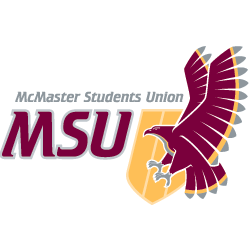 JOB DESCRIPTIONPart Time ManagerPosition Title:Student Health Education Centre (SHEC) CoordinatorTerm of Office:May 1 – April 30Supervisor:Executive Board through the Vice-President (Administration)Remuneration:D3Hours of Work:10 to 12 hours per weekGeneral Scope of DutiesThe SHEC Coordinator is responsible for overseeing the operations of SHEC, its Executive, and its volunteers.  Also responsible for making all budgetary decisions, all operating policy, overseeing committee work and new initiatives, and acting as the prime contact with the Student Wellness Centre Director.Major Duties and ResponsibilitiesMajor Duties and ResponsibilitiesMajor Duties and ResponsibilitiesCategoryPercentSpecificsSupervisory Function                                        		65%Supervise Executive members and approximately volunteersCoordinate the training of volunteers through core training before the beginning of volunteer terms and ongoing monthly training Organize volunteer training content and schedule in consultation with the Student Wellness CentreProvide training for Executive members in areas of facilitating meetings and centre operations Recruit and hire all incoming SHEC Executive and volunteersOrganize all processes for selecting volunteers and incoming ExecutiveEstablish and enforce rules set out for volunteers and Executive Coordinate and initiate new activitiesSet the vision for SHEC in that year, determine tasks for the year and delegate to committees/ExecutiveFinancial & Budgeting Function                       15%Work with the Vice-President (Finance) to meet the financial needs of the departmentOrder needed supplies and carry out accounting dutiesPrepare Purchase Orders (POs) and Standing Orders as required, reviewing the SHEC Bill Folder weekly.Maintain constant communication with the Vice-President (Finance) on financial matters, including undergoing a budget review processMaintain proper records of POs and transactionsReview the general ledger entries and monthly statements to ensure transactions have been properly recordedCommunications Function                           10%Prepare for submission to the Executive Board (EB) a detailed year plan (summer) and two reports per termInteract with other services in the MSU and the larger McMaster/Hamilton communities to start new initiatives, ensuring that standing cooperative events continueChair Executive meetings to keep communication flowing throughout SHECMeet with staff from the Student Wellness Centre (SWC) to discuss SHEC initiatives and act as the primary liaison with the SWCAttend monthly Part-Time Manager meetingsEnsure website is updated regularlyAdvertising & Promotions Function                   5%Advertise and promote SHEC, utilizing the appropriate MSU departments (i.e. The Silhouette, CFMU, MSU Almanac, Underground Media & Design, Compass Information Centre, etc.)Promote SHEC to members of the McMaster community during various events, including participation at Clubsfest, Welcome Day, and Welcome Week Ensure that the Promotions Chair promotes and advertise all SHEC events and initiativesOther            5%Participate in a performance evaluation process set out by the Vice-President (Administration)Responsible for other duties as assigned by the Vice-President (Administration)Participate in transition with the outgoing SHEC Coordinator and provide transition for the incoming SHEC CoordinatorBe available to act and take on  shifts as necessaryBe available for office hours at least three (3) hours a weekFacilitate and promote the partnership between Canadian Blood Services (CBS) and the MSUKnowledge, Skills and AbilitiesAwareness and understanding of all the topics that SHEC coversKnowledge of related health resources in the community and on campusPeer counseling and education skillsOrganizational and time management skillsLeadership skills, ability to lead and direct a teamInterpersonal skills requiredCommunication skills are required, especially the ability to talk to large groups of people and write reportsSupervisory skills required to manage multiple volunteersEffort & ResponsibilityEffort required to exercise judgment in staff discipline situationsEffort required to deal with sensitive subject materialEffort required to facilitate sometimes long meetings effectively and efficientlyJudgment required to make financial decisions for the departmentWorking ConditionsMajor duties are performed within the centre and there are frequent dealings with the general McMaster public, including the SWC, the MSU, and many campus organizationsTime demands may exceed stated hours of workTraining and ExperiencePast experiences with SHEC is preferred, past experience on the Executive is an assetExperience coordinating a group and running extensive meetings or training an assetTraining and experience with budgeting procedures is an asset for the financial function of this positionParticipation in MSU Management Training required (provided)EquipmentPersonal computerMeridian Telephone systemPhotocopier